ASSUMPTION OF THE VIRGIN MARY UKRAINIAN ORTHODOX CHURCHECUMENICAL PATRIARCHATE OF CONSTANTINOPLE AND NEW ROME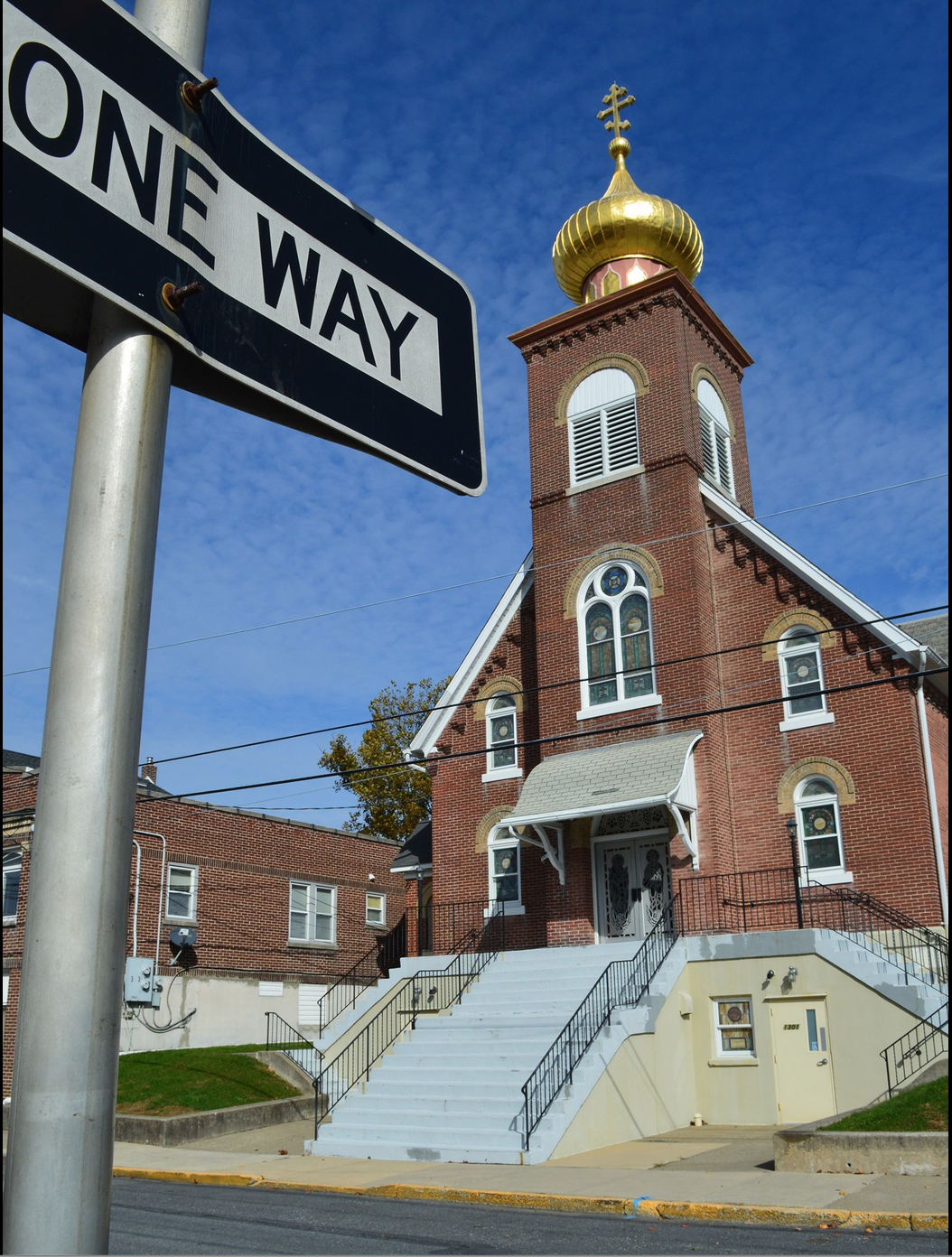 1301 Newport Avenue, Northampton, Pennsylvania 18067Rev. Fr. Oleg Kravchenko, RectorProtodeacon Mikhail Sawarynski, AttachedWebsites:	holyassumption.org and ukrainianorthodoxchurchusa.orgFacebook:	Assumption of the Virgin Mary Ukrainian Orthodox ChurchYouTube:	AVM UOC ChurchContacts:	Fr. Oleg Kravchenko - (484) 834-7261; olegkravchenko2212@gmail.comProtodeacon Mikhail – (H) (610) 262-3876); pravoslavni@rcn.comOffice – (610) 262-2882; avmuoc@gmail.comWebmaster, John Hnatow – john.hnatow@gmail.comClick HERE for Prayer in Time of Corona VirusTune in to our news, announcements, and online Facebook Livestream Liturgies HERE!LET’S PRAY FOR THE PEACE IN UKRAINE!Sun. 03 July	3rd Sunday after Pentecost. Tone 2. Synaxis of Halych Saints. Synaxis of Odessa Saints. Hieromartyr Methodius, bishop of Patara (312). Martyrs Inna, Pinna, and Rimma, disciples of Apostle Andrew in Scythia (1st- 2nd c.). Martyrs Aristocleus presbyter, Demetrian deacon, and Athanasius reader, of Cyprus (306). St. Leucius the Confessor, bishop of Brindisi (5th c.). St. Minas, bishop of Polotsk (1116).Rom. 5:1-10      Mt. 6:22-33Christ is among us!  He is and always shall be! Христос посеред нас! Є і Буде!Liturgical Meneion & Scripture ReadingsMon. 04 July	Martyr Julian of Tarsus in Cilicia (305). Rom. 9:18-33	Mt. 11:2-15Tue. 05 July	Hieromartyr Eusebius, bishop of Samosata (380). Rom. 10:11–11:2	Mt. 11:16-206:30 PM	Moleben for  Ukraine (Holy Ghost UCC, Easton). Wed. 06 July	Martyr Agrippina of Rome (253-260). Rom. 11:2-12	Mt. 11:20-26Thu. 07 July	Nativity of St. John the Baptist. Rom. 13:12-14:4	Lk. 1:1-25, 57-68, 76, 809:00 AM	DIVINE LITURGY AT HOLY PROTECTION, ALLENTOWN  Fri. 08 July	Virgin-martyr Febronia of Nisibis (304).Rom. 11:25-36	Mt. 12:1-8Sat. 09 July	St. David of Thessalonica (540). St. John, bishop of the Goths in Crimea.Rom. 7:11-17	Mt. 8:14-23Sun. 10 July	Sampson the Hospitable	9:00 AM	DIVINE LITURGY  Communion is provided to Orthodox Christians who receive It ONLY in Orthodox Churches.For the pastoral visitation at home or hospital please contact Fr. Oleg.PROPERS FOR THE LITURGY OF ST. JOHN CHYRSOSTOMTropar of the Resurrection, Tone 2. When You descended to death, Life Immortal, You slayed Hell with the splendor of Your Divinity. And when from the depths You raised the dead, all the Powers of Heaven cried out: Giver of Life, Christ our God, glory to YouTropar of the Dormition of the Mother of God, Tone 1. In giving birth, you preserved your virginity, In falling asleep you did not forsake the world, Birth-Giver of God. You were translated to Life, Mother of Life and through your prayers you deliver our souls from death.Tropar to All Saints of Halychynya, Tone 8. As the beautiful harvest of Your sowing of salvation, the land of Halychynya offers to You, O Lord, all the saints who have shone in it. By their prayers, keep the Church and our land in abiding peace, through the prayers of the Birth-Giver of God, O most Merciful One.Kondak of the Resurrection, Tone 2. Hell became fearful, Almighty Savior, seeing the miracle of Your Resurrection from the tomb. The dead arose and all creation, with Adam, beheld this and rejoiced with You and the world, my Savior praises You forever.Glory… Kondak for All Saints of Halych, Tone 3. Today the choir of God-pleasing Saints from the land of Halych stand invisibly with us in church, praying to God on our behalf; with them the angels render glory and all the Saints of Christ’s Church celebrate; for together they pray to the Eternal God for us.Now and ever… Kondak of the Dormition, Tone 2. Neither the tomb nor death had power over the Birth-Giver of God, she is ever watchful in her prayers, and in her intercession lies unfailing hope, for as the Mother of Life, she has been translated to Life, by the One Who dwelt within her ever virginal womb.  Prokimen of the Resurrection, Tone 2. The Lord is my strength nd my song. He has become my salvation..     Verse:  The Lord has chastened me sorely, but He has not given me over to death..Glory... Kondak to All Saints, Tone 3. Today the Choir of Saints who were pleasing to God in the land of Halychynya now stand before us in the Church and invisibly pray to God for us. With them the angels glorify Him and all the saints of the Church of Christ keep festival with them, and together they all pray for us to the Pre-Eternal God.Now and Ever… Kondak of the Dormition, Tone 2. Neither the tomb nor death had power over the Birth-Giver of God, she is ever watchful in her prayers, and in her intercession lies unfailing hope, for as the Mother of Life, she has been translated to Life, by the One Who dwelt within her ever-virginal womb.Prokimen, Tone 2. The Lord is my strength and my song. He has become my salvation.Verse: The Lord has chastened me sorely, but He has not given me over to death.Epistles: Romans 5:1-10    Alleluia, Tone 2. May the Lord answer you in the day of trouble. May the Name of the God of Jacob protect you.Verse: Lord, save the king and hear us on the day we call out to You..Gospels: Matthew 6:22-33 Communion Hymn: Praise the Lord from the heavens, praise Him in the Highest.  Rejoice in the Lord you righteous. Praise befits the upright. Alleluia (3X).BIRTHDAYS:     04 July….Gregory Pypiuk     09 July….Paul Kochenash  ANNIVERSARIES:   03 July…John & Jessie Hnatow06 July…James & Karen OsmunMANY YEARS! MNOHAYA LITA!NECROLOGY:  All Ukrainian civilians and soldiers killed in the Russian invasion.        03 July…Semen Vitushinsky ’65, Albert Tripolone ‘8704 July…Alexander Fedko ‘9006 July…Sophia Greene ‘0907 July…Stephania Ripka ’25, Mary Kereb ‘1209 July…Mary Bohyn ‘60VICHNAYA PAMYAT! MEMORY ETERNAL!Bitter-tasting medicines are often taken with a favorite sweetener. Today's Gospel is such a dose: It contains a difficult message is proclaimed within a most attractive context.First the sweetener: God's care is pervasive and comprehensive. Look at the birds of the sky and the flowers of the field: All the beauty of creation reflects God's love. God's providential care extends to the creation of earthly delights. Pointing to creation, Jesus can assure his disciples: "Will [God] not provide much more for you!"This is the message many people wish to hear. Recent studies on religion in America indicate that many of us only want to hear a Gospel that is upbeat and reassuring. Many want religion to become a spiritual massage, a series of positive strokes.Christianity is ultimately upbeat and positive. Forgiveness overcomes sin; life and love vanquish violence and death. God's providential care is promised.The assurance of God's love is to energize us to seek God's kingdom. Steps toward the kingdom require risk and change. The difficult message of today's Gospel is this: The kingdom can be sought only after we turn away from preoccupation with wealth and possessions. The things of the kingdom-peace, justice, reconciliation of enemies, mercy and love-are accessible only after we have shed much of our attraction to the material and worldly aspects of life.The message is difficult, though it is offered in a comforting context. God's providential care is guaranteed. Once we have that assurance, it becomes necessary to seek the kingdom. (By Robert E. Schmitz)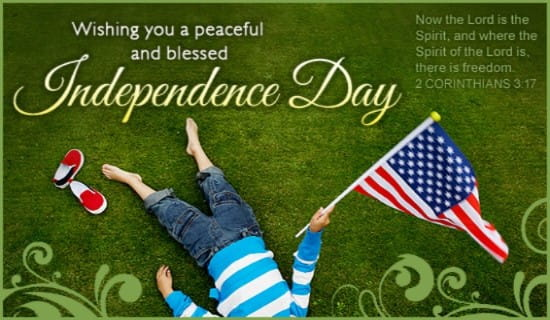 - We are grateful to Father Witalis for coming and serving today!- Fr. Oleg will be away with his family in Europe. In case of a pastoral emergency please call Fr. Richard (St. Mary Protection, Allentown) on his mobile phone 201-240-5888.- Our Neighbor the rector of St. John the Baptist UCC in Northampton  Father John Seniw retires in July. We wish him all the best and Many Blessed Years!- Next Saturday Great Vespers – July 23.- Please sign up for the Coffee Hours. Thank you.- Our Senior Chapter of the UOL will be sponsoring a YARD/GARAGE SALE in August! Start searching for items that you are willing to donate. All proceeds will benefit our UOL Chapter. Any unsold items will be returned to the donor. Our UOL Chapter assists our Parish by sponsoring activities and events as well as contributing financial assistance. Stay tuned for further details!- Pan-Orthodox Virtual Bible Study via Zoom. Wednesdays at 12 PM.                      Meeting ID: 576 301 6482. Passcode: 238492. For questions, text: johnharbilas@gmail.com. It’s possible to gather in church hall and make it on the big screen. If interested-tell Fr. Oleg.- Lehigh Valley POPS Orchestra – Benefit Concert for Aid to Ukraine sponsored by the Ukrainian Clergy Brotherhood of Lehigh Valley. July 24, 3 PM. Saint John the Baptist Ukrainian Catholic Church Hall, Northampton. Entrance free (donations).- Summer church youth camp of UOC in Emlenton, PA. The expenses are covered by our parish. Transportation will be provided. July 3-9 Church School Camp; July 10-23 Teenage Conference. We wish to have a great summer for our youth! - Donations for Ukraine: medical supplies, diapers, baby food, new or gently used shoes and clothing.- Donations for the food bank: baby foods; cans of potatoes, tuna fish, canned meats, pasta, spaghetti sauce, mac & cheese.- SAVE THE DATE! Join us as we celebrate the 101st Anniversary of the founding of our Holy Temple. Saturday, September 24, 2022. Hierarchal Divine Liturgy (10:00 AM) and Banquet in Northampton Event and Banquet Center.PRAYER FOR THE HEALTH & SALVATION OF THE AFFLICTED: Ukrainian soldiers and civilians wounded during the Russian aggression, Metropolitan Antony, Helen Crayosky, Karen Kankula, Ivan, William Leszczuk, child Charlie, Linda Vitushinsky, Angela Knoblach, James Osmun, priest Vasyl Dovgan, Rosemarie Pypiuk, Kirk Swauger, Stephanie Donnelly, Nicholas Alexander, Danny Berro, child Alexandria, Elizabeth Pastushenko, Philippe Chasseuil, Joan Molnar, Brandon and Stacy Snyder, Aaliyah Osmun, Ihor Broda, William Savitz, Vladimir Krasnopera, Brendan Phillips, Jessie Hnatow, Jessica Meashock, Adam Hewko, Andrew Thaxton, Susan Ferretti, Judy Albright, Rob Hewko, Daniel Kochenash, Christopher Mack, Norman Betrous, Tom Petro Jr., Linda Schantz, Michael Lado,  Robert Zarayko Jr., Viktoriya Yanchuk.